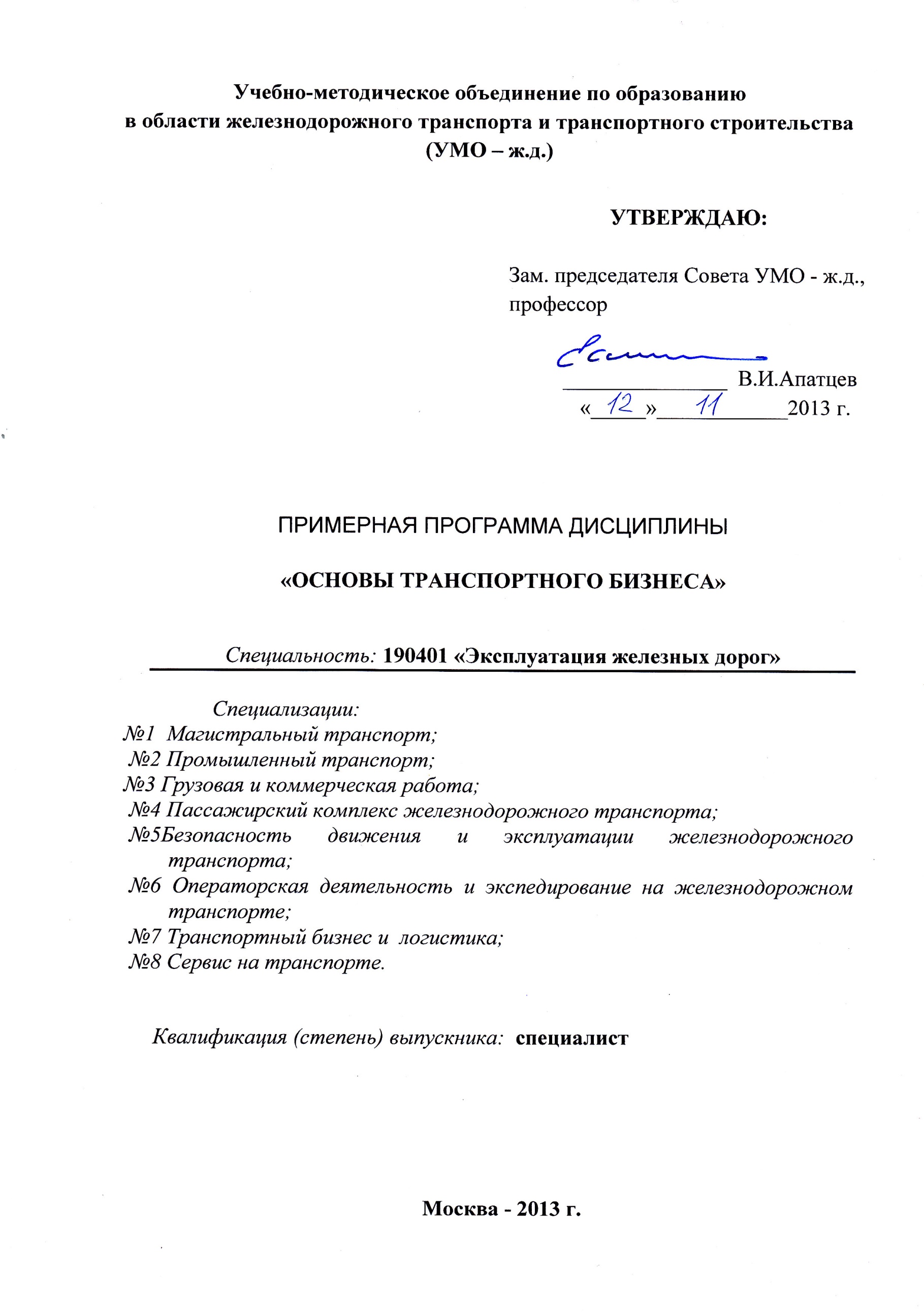 Разработчики:МГУПС (МИИТ),  директор «Института управления и информационных технологий»,  к.т.н., проф.  С.П. Вакуленко Эксперты:ОАО «Российские железные дороги»,Первый заместитель Генерального директора  ЦФТО – филиала ОАО «РЖД»                                                                                      С.М.Колесников_____________________________________________________________________________(место работы)                      (занимаемая должность)                   (инициалы, фамилия)ЦЕЛИ И ЗАДАЧИ ДИСЦИПЛИНЫ1.1. Цели преподавания дисциплиныПриобретение студентами знаний основ построения бизнес-процессов на железнодорожном транспорте, а также навыков формирования бизнес-планов и основ бизнес-моделирования.Задачи изучения дисциплиныИзучение основ планирования деятельности и управления транспортной компанией,  аутсорсинга, налогообложения, страхования рисков; взаимодействия транспортной компании с другими субъектами транспортного рынка; правовых и экономических основ регулирования бизнес–процессов при перевозке грузов и пассажиров.МЕСТО УЧЕБНОЙ ДИСЦИПЛИНЫ В СТРУКТУРЕ ООП ВПО Учебная дисциплина входит в базовую часть профессионального цикла.Базовыми дисциплинами, обеспечивающими изучение этой дисциплины являются: «Общий курс транспорта», «Транспортно–грузовые системы», «Основы маркетинга», «Основы менеджмента».Дисциплина «Основы транспортного бизнеса» представляет собой теоретические и практические знания в области ведения бизнеса в транспортной деятельности на железнодорожном транспорте.Для изучения данной дисциплины необходимы следующие знания, умения и навыки:	знание основных понятий о транспорте, транспортных системах, организации работы, системы управления; этапов развития и видов информационных систем и технологий на транспорте; основ теории и методологии логистики предприятий; принципов формирования товарной политики и рыночной стратегии; методов разработки ценовой политики; методологических основ менеджмента; интеграционных процессов в менеджменте; природы и состава функций менеджмента: стратегических и тактических планов в системе менеджмента; моделирования ситуаций и принятие решений;	умение осуществлять выбор рационального вида транспорта и типа подвижного состава для перевозки грузов; определить основные показатели транспортных систем; применять информационные системы и технологии при управлении цепями поставок;  определять производительность и другие эксплуатационные характеристики ПРМ; анализировать ситуацию на конкурентном рынке; анализировать и сегментировать потребительскую среду; анализировать внешнюю и внутреннюю среду организации, выявлять ее ключевые элементы и оценивать их влияние на организацию; анализировать организационную структуру и разрабатывать предложения по ее совершенствованию. 	навыки приёмов сменно-суточного планирования работы транспортных объектов, обоснования показателей качества обслуживания клиентов железнодорожного транспорта; методов оценки эффективности функционирования предприятий в  логистической системе; методов анализа конкурентных рынков; основ методики маркетинговых исследований; методов реализации основных управленческих (планирование, организация, мотивация и контроль) и связующих (принятие решений и коммуникации) функций; основных правил техники безопасности при производстве погрузо-разгрузочных работ на железнодорожном транспорте.Наименования последующих учебных дисциплин: «Взаимодействие видов транспорта», «Основы логистики», «Сервис на транспорте». Изучается параллельно с дисциплинами базового цикла «Управление эксплуатационной работой», «Управление грузовой и коммерческой работой».3. ТРЕБОВАНИЕ К РЕЗУЛЬТАТАМ ОСВОЕНИЯ ДИСЦИПЛИНЫПроцесс изучения дисциплины направлен на формирование следующих профессиональных компетенций (ПК):- готовностью к использованию алгоритмов деятельности, связанных с организацией, управлением и обеспечением безопасности движения и эксплуатации железнодорожного транспорта(ПК-11);- готовностью к разработке технологии грузовой и коммерческой работы, планированию и организации грузовой, маневровой и поездной работы на железнодорожной станции и полигоне железных дорог (ПК-16);- способностью организовать эффективную коммерческую работу на объекте железнодорожного транспорта, разрабатывать и внедрять рациональные приемы работы с пользователями транспортных услуг (ПК-18);- способностью обеспечивать решение проблем, связанных с формированием транспортно-грузовых комплексов (ПК-21);- готовностью к разработке и принятию схемных решений при переустройстве раздельных пунктов, проектированию основных элементов станций и узлов, их рациональному размещению, к разработке и применению методов повышения пропускной и перерабатывающей способности станции и узлов, а также их отдельных элементов (ПК-34).В результате изучения дисциплины студент должен:	знать: основные понятия, принципы и задачи транспортного бизнеса, мировой и отечественный опыт организации работы транспортных компаний, тенденции развития транспортного бизнеса, нормативно–правовую базу создания и функционирования транспортной компании, основы налогообложения, страхование рисков; бизнес–процессы транспортных предприятий и компаний; основы управления транспортной компанией и ее взаимодействия со смежными структурами; правовые и экономические основы регулирования бизнес–процессов при перевозке грузов и пассажиров; 	уметь: классифицировать транспортные бизнес–процессы и управлять ими, управлять рисками при организации деятельности транспортной компании, определять бизнес–привлекательность отдельных видов транспортной деятельности на основе технико–экономических расчетов; составлять бизнес–прогнозы относительно объема перевозок, спроса на перевозки и их привлекательности; 	владеть: приемами планирования работы и организации бизнес–процессов в транспортных компаниях.4.  ОБЪЕМ ДИСЦИПЛИНЫ И ВИДЫ УЧЕБНОЙ РАБОТЫ4.1. Общая трудоемкость дисциплины составляет: 3 зачетные единицы, 108 часов.5. СОДЕРЖАНИЕ ДИСЦИПЛИНЫ5.1. Содержание разделов дисциплины5.2. Разделы дисциплин и виды занятий5.3.Образовательнве технологииС целью формирования и развития профессиональных навыков студентов при изучении дисциплины «Основы транспортного бизнеса» используются инструментальные и программные средства: компьютерное и мультимедийное оборудование, пакет программ Microsoft Office.6. Практические занятия7. Учебно-методическое и информационное обеспечение дисциплины:а) основная литература:Оптимизация управления интермодальными цепями поставок товаров: Методические указания / Е.Д. Бабанина, Н.Ю. Лахметкина, В.М. Николашин, А.С. Синицына. – М.: МИИТ, 2007. – 100 с.Голубчик. А.М. Транспортно-экспедиторский бизнес: создание, становление, управление - М.: ТрансЛит, 2011.- 320 с.б) дополнительная литература: Бауэрсокс Доналд Дж., Клосс Дейвид Дж. Логистика: интегрированная цепь поставок/ Пер. с англ. - М.: ЗАО "Олимп-Бизнес", 2001. - 640 с.: ил. Гаджинский А.М. Логистика: Учебник для высших и средних специальных учебных заведений. - 7-е изд., перераб. и доп. - М.: Издательско-торговая корпорация "Дашков и Ко". 2003. - 408 с. Транспортная логистика: Учебник для транспортных вузов. / Под общей редакцией Л.Б.Миротина. – М.: «Экзамен», 2003. Уотерс Д. Логистика Управление цепью поставок: Пер с англ. - М.: ЮНИТИ-ДАНА, 2003. - 503 с. - (Серия "Зарубежный учебник"). «Смешанные перевозки (состояние, проблемы, тенденции)»        Левиков Г.А., Тарабанько В.В. –М.: Рконсульт, . Стр. 120«Смешанные перевозки российских экспортных грузов»           Клепиков В.П. –М: «Рконсульт», 2004-220 с.Миротин Л.Б. Ташбаев Ы.Э. Касенов А.Г. Логистика: обслуживание потребителей: Учебник. - М.: ИНФРА-М, 2002. - 190 С. - (серия "Высшее образование"). Джонсон Джеймс С., Вуд Доналд Ф., Вордлоу Дэниел Л., Мэрфи Поль Р. мл Современная логистика, 7-е изд: пер с англ. - М.: Издательский дом "Вильямс", 2002. - 624 с.: ил. - Парал. тит. англ Сергеев В.И. Логистика в бизнесе: Учебник. - М.:ИНФРА-М, 2001. - 608 с. - (Серия "Высшее образование").  Родников А.Н. Логистика: Терминологический словарь. 2-е изд. испр. и доп. – М.: ИНФРА-М, 2000;  Н.Е. Лысенко, Т.И. Каширцева. Логистика транспортно-экспедиционного обслуживания (в примерах и задачах). Часть 2. Учебное пособие. – М.: МИИТ, 2006. - 51с.в) программное обеспечение: компьютерное и мультимедийное оборудование кафедры «Транспортный бизнес»;аудиовизуальные средства обучения кафедры «Транспортный бизнес». г) базы данных, информационно-справочные и поисковые системы: конспект лекций по дисциплине;ссылки на сайты Интернет: www.asmap.ru - Ассоциация международных автомобильных перевозчиков РФ (АСМАП) www.cia-centre.ru - Коммерческий информационный аналитический центр www.cals.ru - НИЦ CALS-технологий "Прикладная логистика" www.cargo.ru -  Фрахт, экспедирование и информационные услуги www.logistic.ru - Информационный портал о логистике, транспорту, таможне www.natr.ru - Журнал "Бюллетень транспортной информации" www.perevozki.ru - Перевозки.Ру www.transnet.spb.ru - Информационный транспортный сервер www.transportweekly.com - Деловая информация о рынке транспортных услуг 8. МАТЕРИАЛЬНО-ТЕХНИЧЕСКОЕ ОБЕСПЕЧЕНИЕ ДИСЦИПЛИНЫ: Требования к аудиториям (помещениям, кабинетам) для проведения занятий с указаниям соответствующего оснащения: учебная аудитория для проведения практических занятий по дисциплине «Основы транспортного бизнеса» должна быть оборудована ауди- и видеоаппаратурой для демонстрации видеофильмов и слайдшоу, а также иметь возможность подключения к локальным и внешним компьютерным сетям для пользования информационно-справочными и поисковыми системами.9. ОЦЕНОЧНЫЕ СРЕДСТВА ДЛЯ ТЕКУЩЕГО КОНТРОЛЯ УСПЕВАЕМОСТИ, ПРОМЕЖУТОЧНОЙ АТТЕСТАЦИИ ПО ИТОГАМ ОСВОЕНИЯ ДИСЦИПЛИНЫ Контрольные вопросы:Система управления перевозочным процессом и транспортная логистика. Анализ состояния рынка транспортных услуг. Основные пути развития рынка российской логистики. Разработка и использование новых технологий и видов транспортных услуг. Предпосылки применения, тенденции развития мультимодальных перевозок. Интермодальные перевозки.Влияние маркетинга на конкурентоспособность бизнеса. Особенности транспортного маркетинга. Основные направления транспортного маркетинга. Разработка мероприятий по совершенствованию управления транспортным производством, улучшению качества услуг и выявлению новых «ниш» транспортного рынка. Стимулирование роста объема перевозок, определение эффективных способов продвижения транспортных услуг. Управление транспортным маркетингом, мониторинг динамики спроса на транспортные услуги  и поддержание экономического положения и имиджа транспорта. Управление качеством транспортного обслуживания. Место и роль логистических провайдеров и операторских компаний. Комплексное изучение транспортного рынка и размещения производительных сил. Обследование экономики районов тяготения, определение спроса на перевозки и потенциальных потребностей по повышению качества транспортного обслуживания пользователей. Формирование потребительских предпочтений выбора вида транспорта.SWOT-анализ предприятия. Стохастические и детерминированные методы планирования грузооборота. Инвестиционное бизнес-планирование как вид деятельности. Виды инвестиционного бизнес-планирования, требования инвестиционных и финансовых организаций. Регулярное бизнес-планирование как бизнес-функция на предприятии. Классификация, структура и содержание бизнес-планов. Компоненты бизнес-планов.Структура и основные субъекты транспортного бизнеса. Этапы развития транспортных компаний. Организационные формы выделения непрофильного бизнеса. Аутсорсинг деятельности предприятия. Эволюция аутсорсинга. Модели международного рынка логистического аутсорсинга. Критерии принятия решения о собственности транспортных средств. Аренда транспортных средств, ее  виды и особенности. Лизинг транспортных средств, его формы и виды. Эволюция логистического подхода к управлению транспортным бизнесом. Формирование региональных и международных центров транспортно-логистического бизнеса. Факторы успеха контрактной логистики.Экономический анализ транспортных ресурсов, издержек производства и определение потребных инвестицийРазработка ценовой стратегии, определение уровней дохода и прибыли транспортных предприятий.Вид учебной работыВсего часовСеместрВид учебной работыВсего часов8Аудиторные занятия (всего)2828В том числе:--Лекции1414Практические занятия (ПЗ)1414Семинары (С)--Лабораторные работы (ЛР)--Контроль самостоятельной работы44Самостоятельная работа (всего)4040Вид промежуточной аттестации (экзамен)3636Общая трудоемкость:                                      час                                                                           зач. ед.108108Общая трудоемкость:                                      час                                                                           зач. ед.33№п/пСеместрРаздел учебной дисциплиныКраткое содержание раздела№п/пСеместрРаздел учебной дисциплиныКраткое содержание раздела1234181.Общие сведения о транспортном бизнесеОсновные понятия транспортного бизнеса в железнодорожных перевозках. Понятие о транспортных бизнес–процессах.  Классификация транспортных бизнес–процессов.Принципы и задачи транспортного бизнеса282.Основы транспортного бизнесаИсторическое формирование бизнеса железнодорожных перевозок. Тенденции развития транспортного бизнеса. Структурная реформа железнодорожного транспорта России.Зарубежный опыт ведения бизнеса на транспорте.  Отечественный опыт организации работы транспортных компаний. Характеристика крупнейших транспортных компаний России.Основы построения бизнес-плана работы транспортной компании Составление бизнес–прогнозов объемов перевозок, спроса на перевозки.Правовые и экономические основы бизнес-взаимодействия транспортных компаний различных форм собственности с ОАО «РЖД»Бизнес-моделирование работы транспортной компании. Управление бизнес-процессами как фактор успеха транспортных компаний.Организационные формы бизнесаАутсорсинг деятельности предприятия.Определение эффективности проводимых на транспорте мероприятий№ п/пНаименование раздела дисциплиныЛекц.Практ.зан.Лаб.зан.Семи-нарыСРСВсегочас.1.Общие сведения о транспортном бизнесе53--15232.Основы транспортного бизнеса911--2545№п/п№ раздела дисциплиныТематика практических занятийТрудо-емкость(час.)1.Общие сведения о транспортном бизнесеОбследование экономики районов тяготения, определение спроса на перевозки.32.Основы транспортного бизнесаОценка конкурентоспособности транспортных предприятий;SWOT-анализ транспортного объекта;Расчет оптимального соотношения арендованного и собственного транспорта;Пример реализации аутсорсинга деятельности предприятия;Разработка бизнес-плана предприятия.11№п/п№ семестраРаздел учебной дисциплиныВиды контроля  (текущий контроль, промежуточная аттестация, итоговый аттестация)Оценочные средства181. Общие сведения о транспортном бизнесе2.Основы транспортного бизнесаТекущий контрольТестирование181. Общие сведения о транспортном бизнесе2.Основы транспортного бизнесаПромежуточная аттестацияЭкзамен